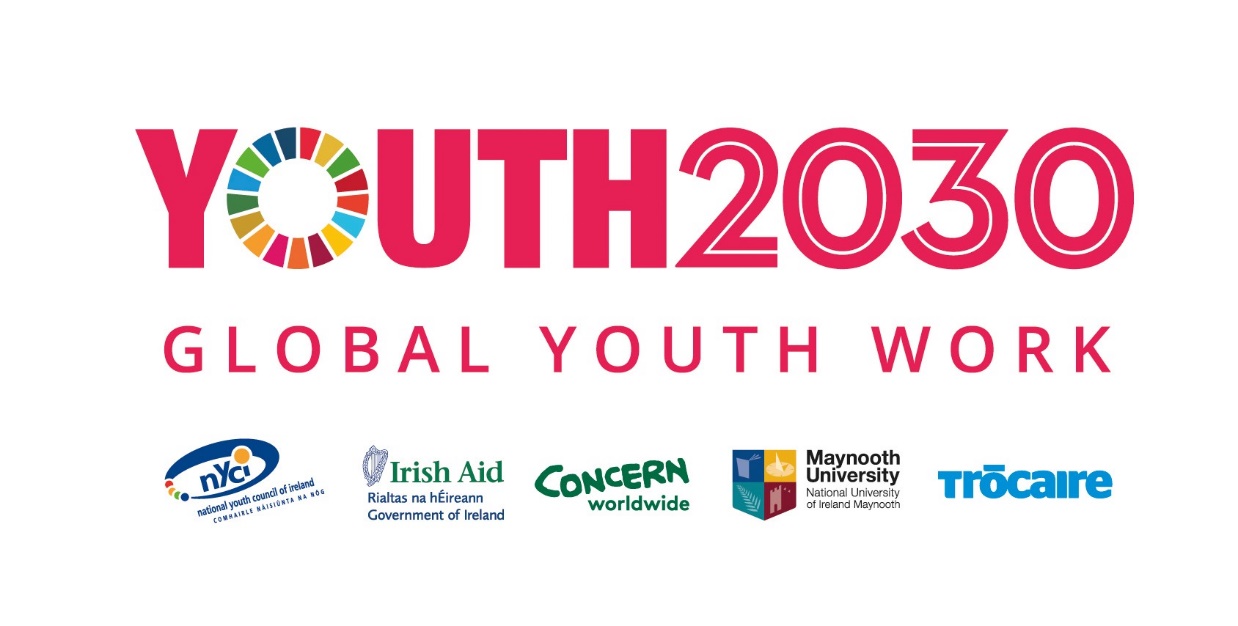 One World Week – Online Festival Week! Information on NYCI, One World Week and the move online during this Covid-19 Who is NYCI? The National Youth Council of Ireland (NYCI) is the representative body for voluntary youth organisations in Ireland. We use our collective expertise to act on issues that impact on young people. Please visit https://www.youth.ie/about/ for more information. NYCI is committed to the protection of children and young people with whom we work and to promoting good practice within the youth work sector. What is One World Week?One World Week is a week of youth-led awareness raising, education, critical engagement with issues, and action. During One World Week, young people learn about local, national, and global justice issues and take action to bring about change.The National Youth Council of Ireland (NYCI) is part of the Global Education Week Network, coordinated by the North-South Centre of the Council of Europe. Global Youth Work and development education is at the core of One World Week. Development education is a lifelong educational process which aims to increase public awareness and understanding of the rapidly changing, interdependent and unequal world in which we live. By challenging stereotypes and encouraging independent thinking, development education supports people to critically explore how global justice issues interlink with their everyday lives. Informed and engaged citizens are best placed to address complex social, cultural, economic, political, and environmental issues linked to development. Development education empowers people to analyse, reflect on and challenge at a local and global level, the root causes and consequences of global hunger, poverty, injustice, inequality and climate change; presenting multiple perspectives on global justice issues.What online platforms are we using? For the purpose of these meetings we will be using Zoom and Streamyard. StreamyardStreamYard is a live streaming studio in your browser. It is a live streaming platform where interviews and screen sharing can be directly shared, in real time, to Facebook, YouTube, LinkedIn, and other platforms.ZoomThis online platform is a great way to connect with young people. However, it is important to note that similar to all online platforms there are some risks. In order to minimise these risks and safeguard young people we have compiled Information on Zoom and an outline of the safety measures we will be using.Information on zoom and a quick guide on how to use it What is zoom? Zoom is an online video conferencing software provider. They have created a free app for mobile and PC which allows people to chat to one another through video, voice or text in real time. There are options to run meetings, conferences and break away chat rooms. Why are we using it? We are trying to replicate our One World Week events in an online space instead of a physical space due to recent COVID-19 circumstances and restrictions. Zoom is an easy to use online platform which allows young people to attend One World Week events virtually. NYCI can reduce the amount of online risks by adjusting zoom privacy settings and facilitating and monitoring the sessions. How to join our meeting/ session: There is no need to register with Zoom for an account, you can join by just clicking the link sent to you via email. This method avoids the need to share your data with the platform if you prefer and is recommended. Or If you have and wish to use a zoom account, you can enter the Zoom Meeting with a specific ID Password for the One World Week event sent to you by email from NYCI. Preparation for meeting: Ensure you have the right equipment and set up to fully participate in the session: Charged laptop/ phone with access to your camera and microphone. (please note you will need to use your laptop to access the full features of zoom. It is not recommended to use your phone, however it possible. We would recommend using a headset if you have this available but it is not a necessity.Strong Wi-Fi connection. Ensure background is free from any personal images/ items that can identify personal information for example where you live. We recommend that young people log in with their first name and initial of their surname to keep their identity secure. Within the zoom session with other participants please do not provide any of the following: physical address, email address or phone numbers, Information about your job, such as your title and employer, Credit/debit card or other payment information, alternative social media profile information or Personal images/ videosEnsure you know how to use zoom: You will be prompted to install a zoom app to your computer. It's possible to use Zoom on the web without this app. Here is a short video showing you how you join a Zoom meeting. - https://support.zoom.us/hc/en-us/articles/201362193-How-Do-I-Join-A-Meeting-  When you get into the meeting, please check your video and audio settings to make sure you can participate fully. Here is a short video showing you how to check your settings - https://www.youtube.com/watch?v=HqncX7RE0wM&feature=emb_rel_end  Attend NYCI tech check in which will be carried out in advance or at the beginning of the session. In this we will cover the following features of zoom View options- side by side mode Gallery View- Click on white line/ margin and drag to left to make all participants images appear. Reactions button Ground rules Audio and webcam permissions -NYCI as host is the only person allowed to record- no other participant may use alternative software to record the session/ take a screenshot. Privacy settings Functions of live chat (private/ group- both are recorded), breakout rooms (including help button), polls, share screen (will be restricted to host only) Silencing email notifications/ phones etc. Chat options – private chats between participants will not be enabled but you can privately chat with the NYCI facilitators. Please be aware of the following identified risks when using zoom: “Zoom bombing” is the term which has been coined to describe unauthorised people joining zoom meetings uninvited and broadcasting pornographic or inappropriate videos. NYCI will reduce this risk by using a registration system, password protected, waiting room and closed session operating system. Phishing- this is when you are encouraged to click on links that look like a legitimate zoom site. It is a scam that aims to obtain your personal information. NYCI will never ask you for your login details, passwords and/or credit card information. Privacy concerns- There have been some concerns about the amount of information that can be shared with the host of a zoom meeting when you download the app. It is recommended that you go through privacy settings within zoom app and deselect options in sharing personal information. In order to eliminate this risk NYCI recommends not downloading the app but instead following shared link. Live streaming- sessions will be live and although NYCI can make many measures to provide a secure platform, there still may be a minimal risk of a participant sharing or saying something they shouldn’t. Please notify NYCI host through private chat option if something is said or seen to make you uncomfortable. This relates to both zoom and streamyard.It is also encouraged for parents to discuss online safety with their young person prior to session. StreamyardHow many people can I have on StreamYard?You can have 10 people in the stream – on the broadcast studioDo guests have to login?No. Anyone with the link can join and no login of any kind is required.Is StreamYard free?StreamYard has both free and paid versions of the product.Does StreamYard work on phones?Absolutely! You can use StreamYard on your phone from your browser. You don’t need to download an app or an phone.For Android, we recommend the Chrome browser. For iOS, only Safari will work.NOTE: iOS only has video on version 12.2+. Older versions are audio-only.For the best possible experience, we recommend that you use a laptop/desktop.Can people watch on StreamYard?StreamYard is a live streaming studio. The organisers (NYCI) produce shows and interviews in the StreamYard studio, and StreamYard broadcasts it out. Viewers watch on places like YouTube or Facebook.The Safety measures NYCI will implement NYCI is not endorsing the use of zoom and we cannot guarantee that it is entirely risk free as it is a non-affiliated third party agency. We will however put the following measures in place to ensure we will adhere to best practice when working with young people in an online space. Moving online will not change our organisations approach to child protection and safeguarding. We will continue to adhere to our child protection guidelines and maintain our responsibilities of safeguarding young people within the online space. We obtain parental/guardian consent to communicate with young people under 18years online We will be clear about the use of the platform (i.e. zoom), for what purpose, the parameters etc. Links to Zoom meetings will be sent as private messages and not posted on public forums. We will reduce risk of phishing by never ask you for your login details, passwords and/or credit card information, etc. We recommend that young people don’t need to sign up for an account. They just need to follow link and enter password sent via email from an NYCI account. We recommend that young people log in with their first name and initial of their surname to keep their identity secure. We reduce the risk of ‘Zoom Bombing’ by using a registration system, password protected, waiting room and closed session operating system. We will operate a waiting room at the beginning of zoom. When you click initial link, you will be directed to our online waiting room. A waiting room allows NYCI to control who can join the larger group session. When all the participants have entered the session we will lock the session to ensure nobody else can enter the session. We recognise this is ‘Live streaming’ and will ensure many measures are in place to provide a secure platform. Only the host of the meeting will be able to share screen, unless they allow others to share screen to play an activity etc.During the session we will operate break out rooms. These are sessions that are split off from the main Zoom meeting. They allow the participants to meet in smaller groups. NYCI staff will pop in and out of these meetings to ensure participants are ok. NYCI will also highlight that there is a help button within each of these break out rooms should anyone need to talk to staff. Any inappropriate comments by young people (or others) will be removed by NYCI hosts. Reasons for its removal will be explained to the person who posted the content. We will encourage participants to notify NYCI host through private chat if something is said or seen to make them uncomfortable. We encourage parents/guardians to discuss online safety with their young person prior to our session. Zoom chats will also be saved and stored. We will disable the feature that would allow participants to ‘private chat’. It is important to note that the ‘private chat’ feature can be seen by host and is recorded. Consent to record/ document/ distribute- A feature of Zoom is that the host can record the entire session (video, text, polls, whiteboards, chats- group and private). We will seek consent to use this feature and will remind participants at the beginning of session that it is being recorded. Parents can help their young person get set up on their device, but they should not join the session being moderated by NYCI. We will wait for all young people to exit the meeting before leaving. This ensures that Young people do not continue chatting without NYCI present. We will offer further online safety guidance links to parents/ youth workers (see below) We will review the security features of Zoom throughout the duration of CovID-19 and make changes as and where necessary A youth work matrix of risks related to online-usage and digitalisation- This method tackles the need for knowledge of potential risks, as well as of ways to contain risks at an individual or collective level on young peoples’ online usage and digitalisation. This is an essential area of educational work with children and adolescents, and “Safety” is also a separate area among the training needs in the report of the EU expert group “Developing digital youth work”. https://www.jff.de/veroeffentlichungen/detail/a-youth-work-matrix-of-risks-related-to-online-usage-and-digitalization/ What on Earth is Digital Youth Work?-A fun and engaging introductory workshop to get youth workers thinking about the role of digital in young people’s lives. It helps us understand the broad definition of digital youth work. Type: Workshop plan and resources. https://www.youthlinkscotland.org/develop/developing-knowledge/digital-youth-work/digital-youth-work-project/digital-youth-work-training-materials/  NYCI’s web safety in youth work resource: https://www.youth.ie/programmes/projects-initiatives/web-safety-in-youth-work/  NYCI is a support partner to the Youth Work eLearning Partnership [YWeLP] who developed www.youthworkandyou.org which acts as a hub for excellent web-based sources and resources for quality youth work. It also provides digital curriculum materials on five contemporary youth work themes; Communicating Youth Work, Youth Participation and Non-formal Learning in Youth Work, Ethics and Human Rights in Professional Youth Work, Youth Work in Diverse Societies, Youth Work in the Digital World. For more information please contact: valerie@nyci.ie  www.youth.ie